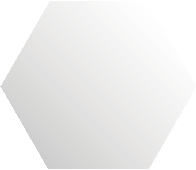 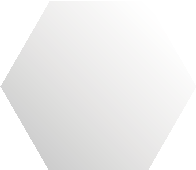 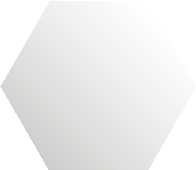 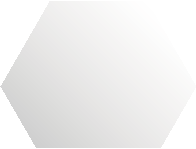 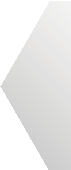 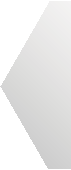 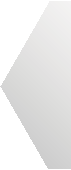 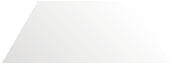 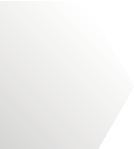 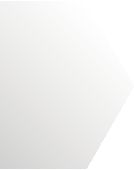 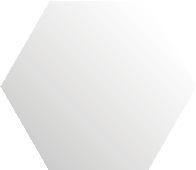 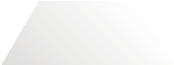 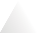 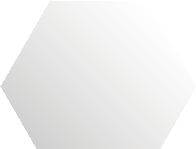 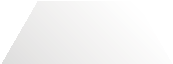 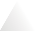 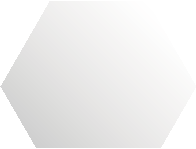 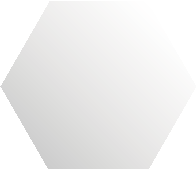 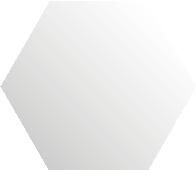 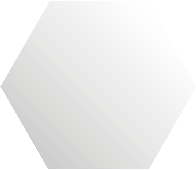 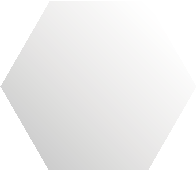 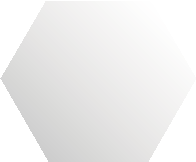 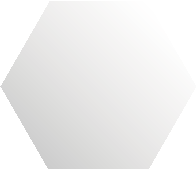 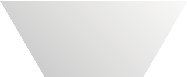 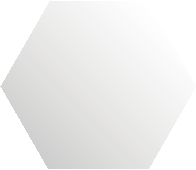 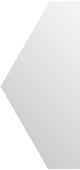 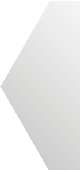 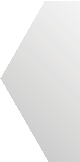 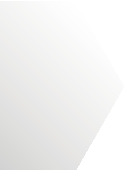 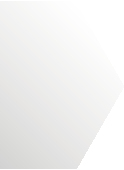 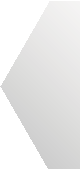 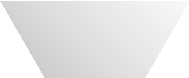 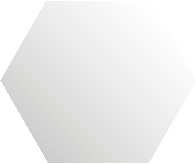 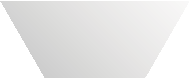 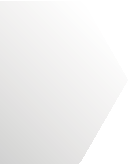 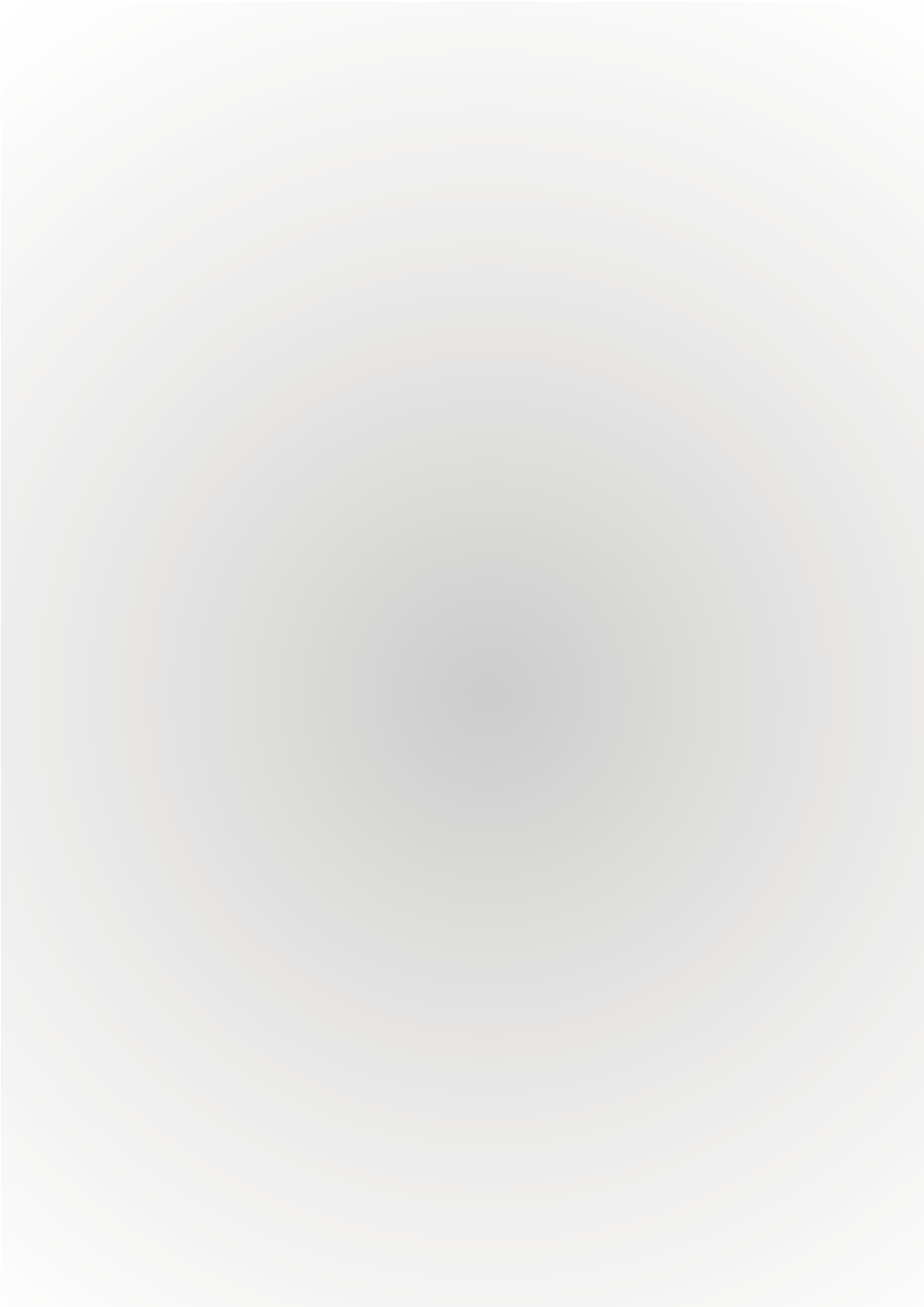 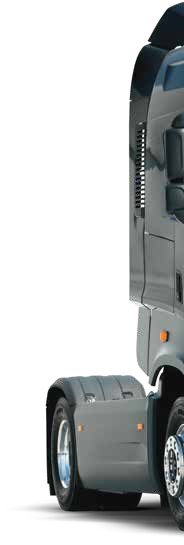 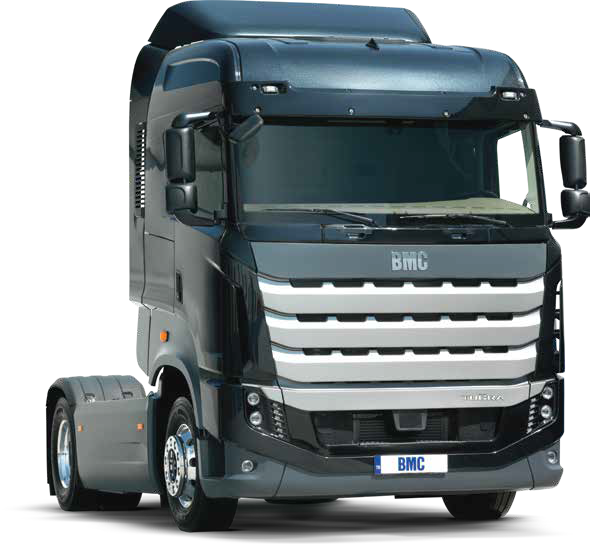 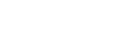 TGR 1846 (4x2) ESSTRACTOR, PLAFON INALTCABINASUSPENSIE	Volan cu multimedia,TIPECabina de dormit, acoperis inaltBUNK2Suspensie cabinaPneumaticMOTORMARCA / MODELFPT Cursor 11 ENT VI (Euro 6)TYPETurbo Intercooler Diesel NUMAR DE CILINDRI 6DEPLASARE 11.1 LPUTERE MAXIMA460 PS (338 kW) @ 1900  rpmCUPLU MAXIM2150 Nm @ 1050-1550 rpmDIAMETRU & CURSA125 mm/ 140 mmREZERVOARECOMBUSTIBIL600 LADBLUE 80 LCUTIA DE VITEZEMARCA / MODELZF 12 TX 2210 TO (Automata)	[S] ZF 12 TX 2211 TO (Automat +Intarder) [O] NUMAR DE VITEZE12 Inainte,  2 ReversRaport de transmisie12.9 - 0.7 (Reverse: 12.03 - 9.29PUNTEA FATAArcuri parabolice, amortizoare telescopicePUNTEA SPATEBurdufuri de aer, amortizoare telescopiceBARA ANTIRULIUAxe fata si spateANVELOPEMARIME / NUMBER295 / 80 R 22.5 , 6+1(5th Inaltimea rotii: 1150/1200)	[S]315 / 70 R 22.5 , 6+1(5th Inaltimea rotii: 1050/1100/1150/1200)	[O]PERFORMANTAVITEZA MAXIMA (LIMITATA) (km/h)90RAZA DE ROTATIE (m)6.9SISTEMUL ELECTRICTENSIUNE 24 V BATERII2 x 12 V / 180 Ah ALTERNATOR 120 ASTARTER MOTOR24 VSISTEMUL DE DIRETIETIPEHidraulicSISTEMUL DE FRANARE TIP SISTEM DE FRANARESISTEM PNEUMATIC-CIRCUIT DUBLUØ430x45 Disc Brakes, EBS, ESC, LDWS, AEBS SIButoane de control pentru viteză și meniu [3] Oglinzi Laterale electrice si incalzite Coloana de direcție reglabilăTrapa acționată electric Frana electronica (EBS) Control Electronic al stabilitatii (ESC)Sistem de franare de urgenta activa (AEBS) ImobilizatorCheie unica cu telecomanda cntralizata Diferential blocabilTahograf digitalGeamuri actionate electric Scaun sofer cu suspensie pneumatica  Cotiera reglabilă a scaunului șoferului Tetiera scaunSenzor centură de siguranță (sofer)Parasol pentru șofer și pasager Încălzitor de cabină tip uscat (2 kW)Asistenta coborare panta Indicator uzura tamponPasarelaSpoiler pentru acoperiș și lateralSistem de avertizare al parasirii benzii (LDWS) Indicator de sarcină pe osieRoata de rezerva Lampa ceata fataFaruri actionate electric Lampă laterală pentru remorcăLampa sub capota Lampa sub cabina Lift electric pentru cabina Sistem de management al  flotei priza și modul Supapa de umflare a anvelopelorProtecție praf fata Bara de protecție cu profil redusACCESORII OPTIONALEPachet ADR Ambreaj430 mm,PuntileSimpluRETARDER Intarder (600 kW)	[O] FRANA DE MOTORIntarder ( 600 kW)Linitator de viteza (pentru versiunea Intarder) [4]        Cotiera reglabilă a scaunului pasageruluiPUNTE FATACAPACITATE DE INCARCARE7500 kgPUNTE SPATEDifera in fct. de nr. de viteze  Raport de transmisie 3.08:1CAPACITATE DE INCARCARE13000 kgJANTEMARIME8.25 x 22.5372 kW	[S]SASIULSASIU DIN PROFIL DEOțel de înaltă rezistență, 8mmACCESORII STANDARDAparat de art conditionat digital cu actionare manuala (6 kW) Radio/MP3/Bluetooth (1DIN)2 USB + brigheta (partea soferului)2 USB + 12V (partea pasagerului), 1 USB (Multimedia) 2  USB  (zona de dormit)Suspensie cabina in 4 puncte independente Cruise ControlScaun sofer actionat pneumatic din spate Incalzire scaun sofer Transmisie PTOOpțiuni pentru roata a 5-a: 1050, 1100, 1150, 1200 [2] Jante din aluminiuEcran Multimedia 7" Sistem de monitorizare a presiunii în anvelope Frigider (55lt)Rezervor auxiliar de combustibil (300 lt) [5]Baterie de 225 Ah [5] Apaatoare laterala Rezervor de combustibil de 600 lt (oțel) [6]All visuals, dimensions, characteristics and equipment are for information purposes only they are not contractual. BMC reserves the right to modify them without prior warning (February 2021).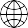 BMC OTOMOTİV SANAYİ VE TİCARET A.Ş.Fabrika, Satış ve Pazarlama Kemalpaşa Caddesi No:288 Pınarbaşı 35060 Bornova / İZMİR TÜRKİYE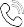 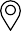 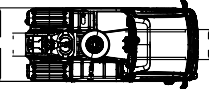 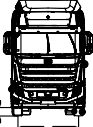 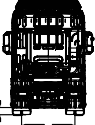 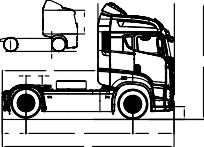 444 9 262bmctugra.comA: Ampatament3700H: Puntea fata2100DB: Lungime totala5965J: Puntea spate1835